EnrolmentsIf you are interested in enrolling at our school, please download and complete an Enrolment form from our website, or contact the office via email toolamba.ps@education.vic.gov.au or (03) 5826 5212.Our school follows the Department of Education’s Enrolment Policy for the enrolment, placement, and transfer of students.Students who live within the school zone are guaranteed a place at our school. To find out whether you live in zone, visit findmyschool.vic.gov.auAll other applications will be considered subject to available space, and prioritised according to:students with a sibling at the same permanent address who are attending the school at the same timeall other students in order of closeness of their home to the school.Our school follows the Department of Education’s Enrolment Policy for the enrolment, placement, and transfer of students.Students who live within the school zone are guaranteed a place at our school. To find out whether you live in zone, visit findmyschool.vic.gov.auAll other applications will be considered subject to available space, and prioritised according to:students with a sibling at the same permanent address who are attending the school at the same timeall other students in order of closeness of their home to the school.Required documentsRequired documentation includes:Completed enrolment form https://www.toolambaps.vic.edu.au/media/documents/Student_Enrolment_Form_2024_PDF_Version.pdf Evidence of identity and date of birth (for example, a birth certificate or passport)Immunisation Status Certificate You will also be required to provide information about:your contact detailsemergency contact detailshealth information about your child (such as allergies or illnesses they need to manage)other legal orders relating to your child and their welfare (if any)Prep/Foundation enrolmentStarting school is an exciting time for children, parents and carers. We want to help make the enrolment process as easy as possible for you.  Each year, the department releases the Foundation (Prep) Enrolment Information Pack for Parents/Carers, with information packs available from the beginning of Term 2 for students commencing foundation/prep the following year. These information packs, and other important information, can be found on the Enrolling in Foundation (Prep) page of the Victorian Government website.School zonesOur school zone is available on findmyschool.vic.gov.au which hosts the most up-to-date information about Victorian school zones.Students residing in our school zone are guaranteed a place at our school, which is determined on the basis of your permanent residential address. Our school also has additional capacity available to welcome students who are outside of our school zone.Our school manages enrolments using the Placement Policy to ensure that students have access to their designated neighbourhood school and may enrol at another school, if there are available places.For more information, you can:visit School zones for answers to frequently asked questionscall the Victorian School Building Authority (VSBA) on 1800 896 950email the VSBA at vsba@education.vic.gov.auParent paymentsUnder the Department of Education and Training’s Parent Payments Policy, Victorian government schools are required to provide transparent information to their school community on voluntary parent/carer contributions.The following documents outline the voluntary parent/carer contributions at our school:https://www.toolambaps.vic.edu.au/media/documents/Parent_Payment_Arrangement_Policy.docx Child Safe StandardsToolamba Primary School is committed to providing a child safe and child friendly environment, where students are safe and feel safe.  Our child safety and wellbeing policies outline the measures and strategies we have in place to support, promote and maintain the safety and wellbeing of our students: Bullying Prevention PolicyChild Safety and Wellbeing PolicyChild Safety Code of ConductChild Safety Responding and Reporting Obligations Policy and ProcedureComplaintsDigital Learning PolicyStudent Wellbeing and Engagement PolicyVolunteers PolicyVisitors PolicyAs valuable partners in promoting and maintaining child safety and wellbeing at Toolamba Primary School we welcome and encourage your feedback.If you have any suggestions, comments or questions in relation to our child safe policies and practices, please contact Heather Kennedy on (03) 5826 5212.School policiesIn Victoria, all schools must meet the minimum standards for school registration. The minimum standards provide a foundation for quality schools through:good governancestrong financial managementeffective curriculumsound teaching practicessafe environments for children.The following policies support us in these aims and in meeting the minimum standards.Good governance and strong financial managementAttendanceComplaintsEnrolment https://www2.education.vic.gov.au/pal/enrolment/]Parent Payments https://www2.education.vic.gov.au/pal/parent-payment/]Privacy https://www.education.vic.gov.au/Pages/schoolsprivacypolicy.aspx]Personal Property Statement of Values and School PhilosophyEffective curriculum and sound teaching practicesAboriginal Learning, Wellbeing and Safety Curriculum Framework Digital LearningHomework Mobile phones Safe environments for childrenAnaphylaxisAsthma Bullying PreventionCamps And ExcursionsChild Safety and Wellbeing PolicyChild Safety Code of ConductChild Safety Responding and Reporting Obligations Policy and ProcedureDuty Of CareFirst AidHealth Care NeedsInclusion And Diversity MedicationPhotographing, Filming and Recording Students Student Wellbeing and EngagementVisitorsVolunteersYard Duty and SupervisionSchool preparedness and pre-emptive actions for the bushfire season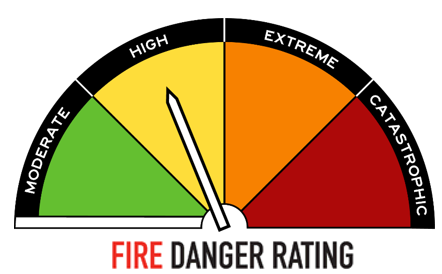 Fire danger ratings indicate how dangerous a fire would be if one started in those conditions and provide clear direction on the safest options for preserving life. They can be a trigger for action in community and for school and household level fire plans. Schools and children’s services listed on the Department of Education and Training’s Bushfire At-Risk Register (BARR) and those at some lower risk of bushfire or grassfire on the Category 4 list will be closed when a Catastrophic fire danger rating day is forecast in their Bureau of Meteorology district.  Schools and early childhood services listed on the Department of Education and Training’s Bushfire At-Risk Register (BARR) and those at lower risk of bushfire or grassfire on the Category 4 list take pre-emptive actions on elevated fire danger days to minimise the risk of being caught in a fire in these conditions. The category of risk (per the BARR or Category 4 list) determines the actions that the school or early childhood service will need to take on days of elevated fire danger.Our school has been identified as being one of these schools at high bushfire or grassfire risk, and is listed on the Bushfire at Risk Register (BARR) / a category 3 school.Our school will enact its pre-emptive action plan for remote learning or closure on a day forecasted as Extreme fire danger rating in our local government area (LGA), Greater Shepparton.Our school will enact its pre-emptive action plan for home learning or closure close on a day forecasted as High and Extreme fire danger ratings in our local government area (LGA), Greater SheppartonOur school will close on a day forecasted as Catastrophic fire danger rating in Greater Shepparton fire district. The department will advise our school of the potential for a Catastrophic fire danger rating as information becomes available, however the pre-emptive closure will be confirmed by 1pm the day prior to Catastrophic fire danger day.  Fire danger ratings are forecast by the Bureau of Meteorology up to four days in advance. Should a Catastrophic day be forecast, we will notify you of the potential closure by an email or hard copy letter and a Skool Loop push notification.  Closure of the school due to a forecast Catastrophic day will be confirmed on the day prior and we will provide you with advice before the end of the school day.Once confirmed, the decision to close will not change, regardless of improvements in the weather forecast.  This is to avoid confusion and help your family plan alternative care arrangements for your child.  It is also important to note that:No staff will be on site on days where the school is closed due to a forecast Catastrophic day.Out-of-school-hours care will also be cancelled on these days.School camps will be cancelled if a Catastrophic fire danger rating day is forecast for the Bureau of Meteorology district in which the camp is located, or if the travel involves passing through areas that have Catastrophic fire danger.All bus routes that travel through the Catastrophic area will be cancelled.Depending on which fire weather district is impacted, bus route cancellations may affect our school.Families are encouraged to enact their Bushfire Survival Plan on Catastrophic fire danger rating days. On such days, children should never be left at home alone or in the care of older children.For those of us living in a bushfire prone area, the Country Fire Authority (CFA) advises that when Catastrophic days are forecast, the safest option is to leave the night before or early on the morning of the Catastrophic day.As part of preparing our school for potential hazards such as fire, we have updated and completed our Emergency Management Plan.What can parents do?Make sure your family’s bushfire survival plan is up-to-date and includes alternative care arrangements in the event that our school is relocated / undertaking remote and flexible learning and/or closed due to elevated fire danger or a Catastrophic fire forecast. Further information can be found on the CFA’s website.Ensure we have your current contact details, including your mobile phone numbers.  Keep in touch with us by reading our newsletters, by talking to your child’s teacher or any other member of the teaching staff about our emergency management plan.Most importantly at this time of year, if you’re planning a holiday or short stay in the bush or in a coastal area, you should check warnings in advance of travel and remain vigilant during your stay. If your child is old enough, talk to them about bushfires and your family’s Bushfire Survival Plan. You can access current information about school and early childhood services closures, including those due to elevated fire danger, on the Department of Education and Training’s website – see http://www.education.vic.gov.au/about/programs/health/pages/closures.aspx Multiple sources that offer information on emergencies are listed below:VicEmergency app – that can be downloaded on your android and iOS mobile devicesVicEmergency Hotline (1800 226 226)Website https://emergency.vic.gov.auFacebook (https://www.facebook.com/vicemergency)Twitter (https://twitter.com/vicemergency)ABC local radio, Sky News and other emergency broadcasters